St. George Byzantine Catholic Church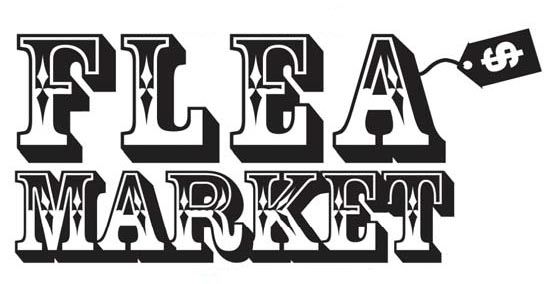 Bake Sale, Haluski Sale August 11 & 129:00 A.M. – 2:00 P.M.St. George Center1001 Clinton StreetAliquippa, PA 15001In the Plan 12 neighborhood.  From Main Street turn ontoMeadow Street. Meadow Street turns into Clinton Street.www.stgeorgebyzantinecatholicchurch.orgCome and find your treasure and other needful things!